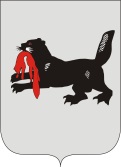 ИРКУТСКАЯ ОБЛАСТЬСЛЮДЯНСКАЯТЕРРИТОРИАЛЬНАЯ ИЗБИРАТЕЛЬНАЯ КОМИССИЯг. СлюдянкаОб образце заполнения подписного листапри проведении выборов главы Маритуйского муниципального образования 19 сентября 2021 годаВ соответствии с пунктом 81 статьи 37 Федерального закона от 12 июня 2002 года № 67-ФЗ «Об основных гарантиях избирательных прав и права на участие в референдуме граждан Российской Федерации», частями 1, 1.1 статьи 57 Закона Иркутской области от 11.11.2011 года № 116-ОЗ «О муниципальных выборах в Иркутской области», Слюдянская территориальная избирательная комиссияРЕШИЛА:1. Утвердить образец заполнения подписного листа (в части указания наименования должности выборного должностного лица) при проведении выборов главы Маритуйского муниципального образования 19 сентября 2021 года (приложение).2. Разместить настоящее решение на странице Слюдянской территориальной избирательной комиссии на едином интернет-портале территориальных избирательных комиссий Иркутской области.Председатель Слюдянской территориальной избирательной комиссии									Н.Л. ЛазареваСекретарь Слюдянской территориальной избирательной комиссии									Н.Л. ТитоваПриложение к решению Слюдянской территориальной избирательной комиссии от 28 июня 2021 года № 12/70Образец заполнения подписного листа(в части указания наименования должности выборного должностного лица) при проведении выборов главы Маритуйского муниципального образованияподписной листВыборы                главы Маритуйского муниципального образования (наименование главы муниципального образования в соответствии с уставом муниципального образования)(дата голосования)Мы, нижеподписавшиеся, поддерживаем (самовыдвижение или выдвижение от избирательного объединения с указанием наименования избирательного объединения)кандидата на должность главы Маритуйского муниципального образования (наименование муниципального образования в соответствии с уставом муниципального образования)проживающего 	.(наименование субъекта Российской Федерации, района, города, иного населенного пункта, где находится место жительства)Подписной лист удостоверяю:  (фамилия, имя, отчество, дата рождения, адрес места жительства 2, серия и номер паспорта или документа, заменяющего паспорт гражданина, с указанием даты его выдачи, наименования или кода выдавшего его органа, подпись лица, осуществлявшего сбор подписей, и дата ее внесения)Кандидат (фамилия, имя, отчество, подпись и дата ее внесения)Примечание. Если у кандидата, данные которого указываются в подписном листе, имелась или имеется судимость, в подписном листе после отчества кандидата указываются сведения о судимости кандидата. Если кандидат, сведения о котором содержатся в подписном листе, в заявлении о согласии баллотироваться в соответствии с пунктом 2 статьи 33 Федерального закона "Об основных гарантиях избирательных прав и права на участие в референдуме граждан Российской Федерации" указал свою принадлежность к политической партии либо иному общественному объединению и свой статус в данной политической партии либо данном общественном объединении, сведения об этом указываются в подписном листе после сведений о месте жительства кандидата или после сведений о судимости кандидата. Подписной лист изготавливается для заполнения только с одной стороны и должен содержать пять строк для проставления подписей избирателей.Р Е Ш Е Н И ЕР Е Ш Е Н И Е28 июня 2021 года№ 12/69 “19 ”сентября  2021годагражданина, родившегося,(гражданство)(фамилия, имя, отчество)(дата рождения)работающего,(место работы, занимаемая должность или род занятий, если кандидат является депутатом и осуществляет свои полномочия
на непостоянной основе, – сведения об этом с указанием наименования соответствующего представительного органа)№ п/пФамилия, имя, отчествоГод рождения(в возрасте 18 лет – дополнительно число и месяц рождения)Адрес места жительства Серия и номер паспорта или документа, заменяющего паспорт гражданинаДата внесения подписиПодпись12345